SOLID POLYESTER REPARATURSETНабор для ремонта пластика (250гр.) Артикул: 364.0250КОМПОНЕНТЫ ПРОДУКТАПолиэфирная смолаОтвердитель для полиэфирной смолыСтекломатОПИСАНИЕНабор предназначен для ремонта  деталей из пластика, металла и т.д. Восстановление утраченных фрагментов при сильных повреждениях. Так же предназначен для ремонта участков сквозной коррозии легковых и грузовых автомобилей, автобусов.ИСПОЛЬЗОВАНИЕПродукт обладает очень хорошей адгезией̆ к поверхностям различного рода. Можно наносить на:сталь;алюминий и оцинкованные поверхности;поверхности из стеклопластиков; отшлифованное заводское покрытие; отшлифованное ремонтное покрытие.При нанесении на металлические поверхности, рекомендуется применять совместно с наполняющей шпатлевкой, например Solid Glass.На чистую, обезжиренную и зашлифованную абразивом поверхность, нанести кистью тонким равномерным слоем смолу, смешанную с отвердителем. Положить на ремонтируемый участок вырезанную по необходимому размеру стеклоткань и плотно вдавить ее в смолу. При необходимости, повторить операцию, для получения нужной жесткости.ПОДГОТОВКА ПОВЕРХНОСТИПри машинном способе обработки должна быть использована ротационно-вибрационная машинка с ходом эксцентрика 6-10мм и твердым шлифовальным диском (для более точного выведения плоскости). Градация абразива — Р80-Р150.При ручной̆ обработке необходимо использовать абразивы градаций Р80-Р180.ТЕХНИЧЕСКИЕ ХАРАКТЕРИСТИКИ:Срок хранения: 12 месяцев с момента изготовленияПлотность 1,10 кг/лЦвет: прозрачныйПРИМЕНЕНИЕ ПРОДУКТА Подготовка поверхности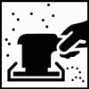 Поверхность перед нанесением обработать абразивом Р80-Р120.  На термопластичные покрытия предварительно нанести грунт SOLID EPOXI PRIMER, высушить и обработать абразивом Р180.Поверхность перед нанесением обработать абразивом Р80-Р120.  На термопластичные покрытия предварительно нанести грунт SOLID EPOXI PRIMER, высушить и обработать абразивом Р180. Очистка поверхности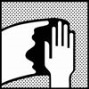 Подготовленную поверхность обработать очистителем силикона SOLID SILICON CLEANER Подготовленную поверхность обработать очистителем силикона SOLID SILICON CLEANER  Пропорции смешивания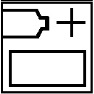 SOLID POIYESTER REPARATURSETОтвердитель для полиэфирной смолыПо весу:1005Перемешивание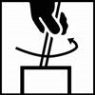 Компоненты перемешать до получения однородной смеси.Компоненты перемешать до получения однородной смеси. Время нанесения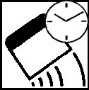 Наносить кистью. Время нанесения после смешивания с отвердителем 10-12 минут при 20⁰С.Наносить кистью. Время нанесения после смешивания с отвердителем 10-12 минут при 20⁰С. Сушка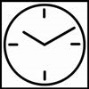 30-40 минут при 20⁰СТемпература ниже 20⁰С, значительно увеличивает время отверждения.30-40 минут при 20⁰СТемпература ниже 20⁰С, значительно увеличивает время отверждения.ИК сушка короткие волны 60⁰С на поверхности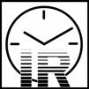 5-10 минут5-10 минутШлифование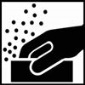 Сухое шлифование Р80-Р180Сухое шлифование Р80-Р180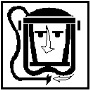 Техника безопасностиВо время работы с полиэфирными смолами необходимо использовать исправные средства индивидуальной защиты. Следует защищать глаза и дыхательные пути.Помещения должны хорошо проветриваться.Инструмент следует очищать сразу же после окончания работы.Во время работы с полиэфирными смолами необходимо использовать исправные средства индивидуальной защиты. Следует защищать глаза и дыхательные пути.Помещения должны хорошо проветриваться.Инструмент следует очищать сразу же после окончания работы.Примечания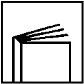 Запрещено превышать рекомендуемые пропорции отвердителя!Минимальная температура, при которой можно наносить продукт 10⁰СПосле каждого использования контейнеры с материалом необходимо плотно закрыть. Отвердитель беречь от перегревания.Запрещено превышать рекомендуемые пропорции отвердителя!Минимальная температура, при которой можно наносить продукт 10⁰СПосле каждого использования контейнеры с материалом необходимо плотно закрыть. Отвердитель беречь от перегревания.